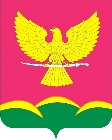 АДМИНИСТРАЦИЯ НОВОТИТАРОВСКОГОСЕЛЬСКОГО ПОСЕЛЕНИЯ ДИНСКОГО РАЙОНАПОСТАНОВЛЕНИЕОт 01.11.2022                                                     № 919                                                                              ст. НовотитаровскаяОб утверждении Порядка установления и использования полос отвода автомобильных дорог местного значения в границах населенных пунктов Новотитаровского сельского поселения Динского районаРуководствуясь Федеральным законом от 6 октября 2013 года № 131-ФЗ «Об общих принципах организации местного самоуправления в Российской Федерации» и Федеральным законом от 8 ноября 2007 года № 257-ФЗ «Об автомобильных дорогах и дорожной деятельности в Российской Федерации и о внесении изменений в отдельные законодательные акты Российской Федерации», руководствуясь ст. 59 Устава Новотитаровского сельского поселения Динского района, п о с т а н о в л я ю: 1. Утвердить Порядок установления и использования полос отвода автомобильных дорог местного значения в границах населенных пунктов Новотитаровского сельского поселения Динского района, согласно приложению, к настоящему постановлению.2. Начальнику отдела по общим и правовым вопросам (Омельченко) обнародовать настоящее постановление в соответствии с действующим законодательством и разместить на официальном сайте www.novotitarovskaya.info администрации Новотитаровского сельского поселения в сети Интернет.3. Контроль за выполнением настоящего постановления возложить на заместителя главы Новотитаровского сельского поселения Г.Н. Черныш.4. Постановление вступает в силу после его официального обнародования.Приложениек постановлению администрацииНовотитаровского сельского поселения Динского районаот 01.11.2022 № 919Порядокустановления и использования полос отвода автомобильных дорогместного значения в границах населенных пунктов Новотитаровского сельского поселения Динского районаРаздел 1. Общие положенияНастоящий Порядок установления и использования полос отвода автомобильных дорог местного значения в границах населенных пунктов Новотитаровского сельского поселения Динского района (далее - Порядок) определяет:процедуру установления полос отвода автомобильных дорог местного значения в целях размещения таких автомобильных дорог (строительства или реконструкции автомобильных дорог, а также при оформлении прав на земельные участки, занимаемые такими автомобильными дорогами), а также размещения объектов дорожного сервиса;условия использования полос отвода автомобильных дорог местного значения.2. Границы полосы отвода автомобильной дороги местного значения определяются на основании документации по планировке территории. Подготовка документации по планировке территории, предназначенной для размещения автомобильных дорог местного значения и (или) объектов дорожного сервиса, осуществляется с учетом утверждаемых Правительством Российской Федерации норм отвода земель для размещения указанных объектов.3. В целях установления границ полос отвода автомобильных дорог местного значения администрация Новотитаровского сельского поселения Динского района осуществляет принятие решений об образовании земельных участков из земельных участков, находящихся в муниципальной собственности.4. В целях установления границ полос отвода автомобильных дорог местного значения владельцами автомобильных дорог или юридическими лицами, исполняющими функции государственного заказчика (застройщика) в отношении таких автомобильных дорог, осуществляется организация и проведение работ по образованию земельных участков.5. В случаях, предусмотренных утвержденной документацией по планировке территории или документами территориального планирования для строительства или реконструкции автомобильных дорог местного значения при необходимости изъятия земельных участков и (или) расположенных на них иных объектов недвижимости для муниципальных нужд в целях установления границ полос отвода автомобильных дорог местного значения принятие решений об изъятии для муниципальных нужд земельных участков и (или) расположенных на них иных объектов недвижимого имущества для указанных целей, осуществляется органами местного самоуправления.Подготовка ходатайства о переводе земельных участков в категорию земель промышленности, энергетики, транспорта, связи, радиовещания, телевидения, информатики, земель для обеспечения космической деятельности, земель обороны, безопасности и земель иного специального назначения (далее - земли транспорта) в целях установления полосы отвода автомобильной дороги для размещения такой автомобильной дороги и (или) объектов сервиса осуществляется уполномоченным органом в соответствии с законодательством Российской Федерации.6. Организация работ по изъятию земельных участков и (или) расположенных на них иных объектов недвижимости в целях установления границ полос отвода автомобильных дорог местного значения осуществляется органами местного самоуправления в отношении таких автомобильных дорог.7. В границах полосы отвода автомобильной дороги местного значения запрещаются:1) выполнение работ, не связанных со строительством, реконструкцией, капитальным ремонтом, ремонтом и содержанием автомобильной дороги, а также с размещением объектов дорожного сервиса;2) размещение зданий, строений, сооружений и других объектов, не предназначенных для обслуживания автомобильной дороги, её строительства, реконструкции, капитального ремонта, ремонта и содержания и не относящихся к объектам дорожного сервиса;3) распашка земельных участков, покос травы, осуществление рубок и повреждение лесных насаждений и иных многолетних насаждений, снятие дёрна и выемка грунта, за исключением работ по содержанию полосы отвода автомобильной дороги или ремонту автомобильной дороги, её участков;4) выпас животных, а также их прогон через автомобильные дороги вне специально предусмотренных для указанных целей мест, согласованных с владельцами автомобильных дорог;5) установка рекламных конструкций, не соответствующих требованиям технических регламентов и (или) нормативным правовым актам о безопасности дорожного движения;6) установка информационных щитов и указателей, не имеющих отношения к обеспечению безопасности дорожного движения или осуществлению дорожной деятельности.8. В пределах полосы отвода автомобильной дороги местного значения допускается прокладка и переустройство инженерных коммуникаций, устройство пересечений автомобильных дорог железнодорожными путями на одном уровне, устройство пересечения или примыкания другой автомобильной дорогой и размещение объектов дорожного сервиса.9. В границах полос отвода автомобильных дорог местного значения допускается прокладка или переустройство инженерных коммуникаций владельцами таких инженерных коммуникаций или за их счет на основании:договора, заключаемого владельцами таких инженерных коммуникаций с владельцем автомобильной дороги, согласно которому осуществляется прокладка либо переустройство инженерных коммуникаций, и содержащего технические требования и условия, подлежащие обязательному исполнению владельцами таких инженерных коммуникаций при их прокладке, переносе, переустройстве, эксплуатации;разрешения на строительство, выдаваемого в соответствии с Градостроительным кодексом Российской Федерации  и Федеральным законом от 8 ноября 2007 г. № 257-ФЗ «Об автомобильных дорогах и дорожной деятельности в Российской Федерации и о внесении изменений в отдельные законодательные акты Российской Федерации» (в случае, если для прокладки или переустройства таких инженерных коммуникаций требуется выдача разрешения на строительство).10. Использование земельных участков в границах полос отвода автомобильных дорог местного значения в целях прокладки, переноса, переустройства инженерных коммуникаций, их эксплуатации допускается на условиях публичного сервитута.11. При проектировании прокладки, переноса или переустройства инженерных коммуникаций в границах полос отвода автомобильных дорог владельцами таких инженерных коммуникаций или за их счет владельцы автомобильных дорог согласовывают в письменной форме планируемое размещение таких инженерных коммуникаций.12. Строительство и (или) реконструкция являющихся сооружениями пересечения автомобильной дороги местного значения другой автомобильной дорогой или примыкания к автомобильной дороге местного значения другой автомобильной дороги, в том числе в полосе отвода автомобильной дороги местного значения, допускаются при наличии разрешения на строительство, выдаваемого в соответствии с Градостроительным кодексом Российской Федерации и Федеральным законом от 8 ноября 2007 г. № 257-ФЗ «Об автомобильных дорогах и дорожной деятельности в Российской Федерации и о внесении изменений в отдельные законодательные акты Российской Федерации» (далее Федеральный закон от 8 ноября 2007 г. № 257-ФЗ) и согласия, выданного в письменной форме владельцем автомобильной дороги местного значения.В случае, если при реконструкции автомобильной дороги местного значения потребуется переустройство пересечений и примыканий, расходы на выполнение такого переустройства несет лицо, в интересах которого осуществляются строительство, реконструкция, капитальный ремонт, ремонт пересечений и примыканий.Капитальный ремонт, ремонт пересечений и примыканий автомобильных дорог местного значения осуществляется при наличии согласия, выданного в письменной форме владельцем автомобильной дороги местного значения, включающего в себя, в том числе согласование порядка осуществления работ по ремонту указанных пересечений и примыканий и объем таких работ.В соответствии с частью 5.1 статьи 20 Федерального закона от 8 ноября 2007 г. № 257-ФЗ согласие в письменной форме владельца автомобильной дороги местного значения должно содержать технические требования и условия, подлежащие обязательному исполнению лицами, осуществляющими строительство, реконструкцию, капитальный ремонт и ремонт пересечений и примыканий.13. Устройство пересечений автомобильных дорог железнодорожными путями на одном уровне и на разных уровнях осуществляется в соответствии с законодательством Российской Федерации.14. Размещение вновь возводимых объектов дорожного сервиса в границах полосы отвода автомобильной дороги местного значения осуществляется в соответствии с документацией по планировке территории, требованиями технических регламентов и соблюдением следующих условий:1) объекты дорожного сервиса не должны ухудшать видимость на автомобильной дороге местного значения и другие условия обеспечения безопасности дорожного движения и использования этой автомобильной дороги;2) объекты дорожного сервиса должны быть обустроены в соответствии с техническими требованиями и условиями, выдаваемыми владельцем автомобильной дороги местного значения, площадками для стоянки и остановки транспортных средств, подъездами, съездами и примыканиями, обеспечивающими доступ к ним, а также оборудованными переходно-скоростными полосами. Такие площадки для стоянки и остановки транспортных средств, подъезды, съезды и примыкания, а также переходно-скоростные полосы должны быть оборудованы искусственным освещением.15. Принятие решений по образованию земельных участков (частей земельных участков), расположенных в границах полос отвода автомобильных дорог общего пользования местного значения, для целей размещения объектов дорожного сервиса, и предоставлению их для размещения объектов дорожного сервиса осуществляет уполномоченный орган администрации муниципального образования Динской район.Организация и проведение работ по образованию таких земельных участков (частей земельных участков) осуществляется владельцами автомобильных дорог.Земельные участки в границах полосы отвода автомобильной дороги местного значения для целей размещения объектов дорожного сервиса предоставляются владельцем автомобильной дороги.16. В случаях строительства и (или) реконструкции объектов дорожного сервиса в границах полосы отвода автомобильной дороги местного значения разрешение на строительство выдается в соответствии с Градостроительным кодексом Российской Федерации и Федеральным законом от 8 ноября 2007 г. № 257-ФЗ.17. В соответствии с частью 7 статьи 22 Федерального закона от 8 ноября 2007 г. № 257-ФЗ за оказание услуг присоединения объектов дорожного сервиса к автомобильной дороге местного значения взимается плата на основании заключаемого с владельцем автомобильной дороги договора о присоединении объекта дорожного сервиса к такой автомобильной дороге.18. При заключении договора о присоединении объекта дорожного сервиса к автомобильной дороге владелец автомобильной дороги обязан информировать лиц, с которыми заключается такой договор, о планируемых реконструкции, капитальном ремонте автомобильной дороги и о сроках осуществления ее реконструкции, капитального ремонта.В целях своевременного информирования владельцев объектов дорожного сервиса, с которыми заключен договор о присоединении такого объекта дорожного сервиса к автомобильной дороге местного значения, владелец автомобильной дороги:в срок не позднее 20 рабочих дней с даты заключения муниципальных контрактов на разработку проектной документации на реконструкцию, капитальный ремонт участка автомобильной дороги письменно уведомляет таких владельцев объектов дорожного сервиса о планируемых работах по реконструкции, капитальному ремонту. В уведомлении указываются сроки осуществления работ по разработке проектной документации и ориентировочное сроки выполнения строительно-монтажных работ по реконструкции, капитальному ремонту участка автомобильной дороги;в срок не позднее, чем за 20 календарных дней до начала производства строительно-монтажных работ по реконструкции, капитальному ремонту участка автомобильной дороги письменно уведомляет таких владельцев объектов дорожного сервиса о начале строительно-монтажных работ и ориентировочных сроках их осуществления.19. Реконструкция, капитальный ремонт и ремонт примыканий объектов дорожного сервиса к автомобильным дорогам местного значения допускаются при наличии согласия, выданного в письменной форме владельцем автомобильной дороги, на выполнение указанных работ, содержащего обязательные для исполнения технические требования и условия.20. В случае реконструкции автомобильной дороги местного значения переустройство объектов дорожного сервиса и (или) подъездов, съездов, примыканий к указанным объектам осуществляется владельцами таких объектов в соответствии с техническими требованиями и условиями, выдаваемыми владельцем автомобильной дороги.Глава Новотитаровскогосельского поселенияС.К. Кошман